OBJETIVORealizar consultoria jurídica em processo administrativo.ABRANGÊNCIAProcuradoria Geral do Estado – PGESecretaria de Estado consulenteFUNDAMENTAÇÃO LEGALLei Complementar Estadual nº 88/1996, art. 4º, IV, ‘b’; art. 17, I;, e art. 21;Portaria PGE nº 095-SDEFINIÇÕESSIMEX - Sistema de Mensageria Expressa.SEP – Sistema Eletrônico de ProtocoloPGE.Net - Sistema de informática utilizado pela PGE para o controle e emissão de documentos e peças processuais dos processos judiciais e administrativos.Validação – Conferência dos dados cadastrais inseridos no PGE.NetSuspeição do Procurador – Situação em que o Procurador do Estado está psicologicamente vinculado às partes ou tem interesse na solução da causa de seu cônjuge ou de parentes deste em linha reta, ou na colateral até o terceiro grau.UNIDADES FUNCIONAIS ENVOLVIDASCPGE – Conselho da Procuradoria Geral do EstadoPCA/PGE – Procuradoria de Consultoria Administrativa da PGEProtocolo/PGESPGA/PGE - Subprocuradora-geral para Assuntos Administrativos da PGESecretaria de Estado consulente.PROCEDIMENTOS Para a realização de consultoria jurídica em processo administrativo pela PGE, o seguinte fluxograma deve ser seguido: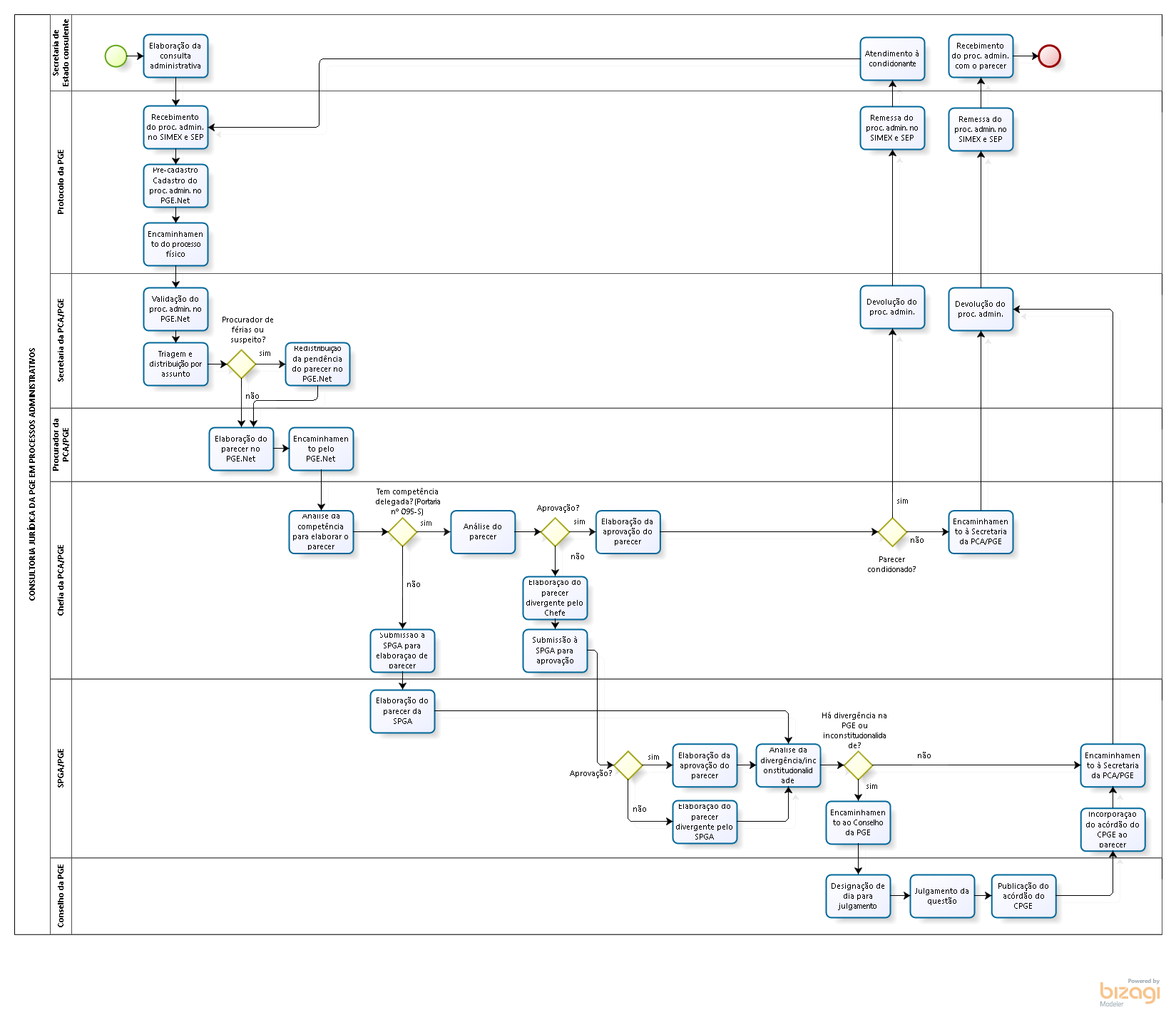 Elaboração da consulta administrativa pela Secretaria de Estado consulenteRecebimento do processo administrativo no SIMEX e SEP pelo Protocolo da PGEPré-cadastro e cadastro do processo administrativo no PGE.NetEncaminhamento do processo físicoValidação do processo administrativo no PGE.Net pela Secretaria da PCA/PGETriagem e distribuição por assunto.Se o Procurador vinculado não estiver de férias nem for suspeito, seguir para o item 6.1.7Se o Procurador vinculado estiver de férias ou for suspeito:Redistribuição da pendência do parecer no PGE.Net .Elaboração do parecer no PGE.Net pelo Procurador da PCAEncaminhamento pelo PGE.Net.Análise pela Chefia da PCA da competência para elaborar o parecerSe não houver competência delegada (Portaria nº 095-S):Submissão à SPGA para elaboração do parecerElaboração do parecer da SPGASeguir para o item 6.1.10Se houver competência delegada à Chefia da PCA (Portaria nº 095-S):Análise do parecer do Procurador da PCA pela Chefia da PCASe houver aprovação do parecer do Procurador:Elaboração da aprovação do parecerSe o parecer não for condicionado:Encaminhamento do processo pela Chefia da PCA à Secretaria da PCA Seguir para o item 6.1.17Se o parecer for condicionado:Devolução do processo administrativo ao pela Secretaria da PCA ao Protocolo da PGERemessa do processo administrativo no SIMEX e SEP pelo Protocolo da PGE à Secretaria de Estado consulente.Atendimento à condicionante pela Secretaria de Estado consulenteRetorno ao item 6.1.2Se não houver aprovação do parecer do Procurador:Elaboração do parecer divergente pelo Chefe Submissão à SPGA para aprovação do parecerSe houver aprovação do parecer do procurador vinculado:Elaboração da aprovação do parecerSe não houver aprovação do parecer do procurador vinculado: Elaboração do parecer divergente pelo SPGA.Análise da divergência/inconstitucionalidade pela SPGASe não houver divergência na PGE ou inconstitucionalidade, seguir para o item 6.1.16:Se houver divergência na PGE ou inconstitucionalidade:Encaminhamento ao Conselho da PGEDesignação de dia para julgamento.Julgamento da questão .Publicação do acórdão do CPGEIncorporação do acórdão do CPGE ao parecerEncaminhamento do processo pela SPGA à Secretaria da PCA Devolução do processo administrativo pela Secretaria da PCA ao Protocolo da PGERemessa do processo administrativo no SIMEX e SEP pelo Protocolo da PGE à Secretaria de Estado consulente.Recebimento do processo administrativo com o parecer pela Secretaria de Estado consulente.INFORMAÇÕES ADICIONAISNão aplicável.ANEXOSNão aplicável.ASSINATURASNORMA DE PROCEDIMENTO – PGE Nº 003Tema:Consultoria jurídica em processo administrativoConsultoria jurídica em processo administrativoConsultoria jurídica em processo administrativoConsultoria jurídica em processo administrativoConsultoria jurídica em processo administrativoConsultoria jurídica em processo administrativoConsultoria jurídica em processo administrativoEmitente:Procuradoria Geral do Estado - PGEProcuradoria Geral do Estado - PGEProcuradoria Geral do Estado - PGEProcuradoria Geral do Estado - PGEProcuradoria Geral do Estado - PGEProcuradoria Geral do Estado - PGEProcuradoria Geral do Estado - PGESistema:Procuradoria Geral do EstadoProcuradoria Geral do EstadoProcuradoria Geral do EstadoProcuradoria Geral do EstadoCódigo:Código:PGEVersão:1Aprovação:Portaria nº 006-RVigência:Vigência:EQUIPE DE ELABORAÇÃO:EQUIPE DE ELABORAÇÃO:Carolina Bonadiman EstevesProcuradora do EstadoElaborado em 20.12.2018APROVAÇÃO:APROVAÇÃO:Alexandre Nogueira AlvesProcurador Geral do EstadoAprovado em 20.12.2018